LAPORAN HASILPENELITIAN TERAPAN UNGGULAN POLTEKKES KEMENKES MALANG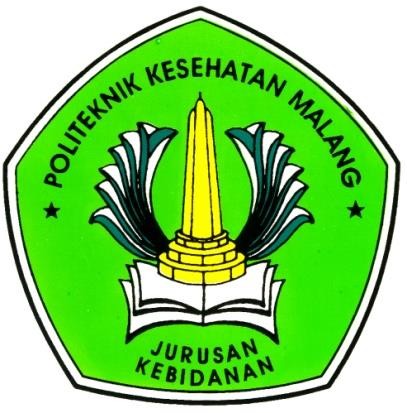 JUDUL PENELITIAN:PERBEDAAN MINAT BACA BUKU ELEKTRONIK(E-BOOK)DAN BUKU KONVENSIONAL PADA ERA GLOBALISASI DI KALANGAN MAHASISWA PRODI KEBIDANAN KEDIRI POLTEKKES KEMENKES MALANGOLEH:INDAH RAHMANINGTYAS, S.Kp., M.Kes.PIPIT HARYADI, S.SosLUMASTARI AJENG WIJAYANTI, S.Kp, M.Kep, Sp.Mat.KEMENTERIAN KESEHATAN REPUBLIK INDONESIA POLITEKNIK KESEHATAN MALANGJURUSAN KEBIDANANPROGRAM STUDI SARJANA TERAPAN KEBIDANAN KEDIRILAPORAN HASILPENELITIAN TERAPAN UNGGULAN POLTEKKES KEMENKES MALANGJUDUL PENELITIAN:PERBEDAAN MINAT BACA BUKU ELEKTRONIK(E-BOOK) DAN BUKU KONVENSIONAL PADA ERA GLOBALISASI DI KALANGAN MAHASISWA PRODI KEBIDANAN KEDIRI POLTEKKES KEMENKES MALANGOLEH:INDAH RAHMANINGTYAS, S.Kp., M.Kes.PIPIT HARYADI, S.SosLUMASTARI AJENG WIJAYANTI, S.Kp, M.Kep, Sp.Mat.KEMENTERIAN KESEHATAN REPUBLIK INDONESIA POLITEKNIK KESEHATAN MALANGJURUSAN KEBIDANANPROGRAM STUDI SARJANA TERAPAN KEBIDANAN KEDIRI TAHUN 2020HALAMAN PENGESAHANMengesahkanDirektur Politeknik Kesehatan Kemenkes MalangBudi Susatia, S.Kp, M.Kes NIP. 19650318 198803 1 002ABSTRAKPesatnya perkembangan teknologi informasi memudahkan seseorang untuk mengakses informasi. Perkembangan teknologi diharapkan mampu mengubah paradigma konsep perpustakaan, sehingga perpustakaan mampu berkembang, bertahan, dan mampu meningkatkan minat baca buku konvensional maupun buku elektronik (e-book) pada mahasiswa Kampus IV Poltekkes Kemenkes Malang.Penelitian ini menggunakan pengujian Wilcoxon untuk mengetahui perbedaan minat baca mahasiswa Kampus IV Poltekkes Kemenkes Malang. Jumlah obeservasi pada penelitian ini adalah 194 mahasiswa, yang meliputi mahasiswa tingkat akhir sebanyak 69 mahasiswa dan mahasiswa tingkat 1, 2, 3sebanyak 125 mahasiswa.Hasil pengujian dan analisis menunjukkan bahwa pada mahasiwa Kampus IV Poltekkes Kemenkes Malang lebih memilih membaca buku elektronik dibandingkan dengan buku konvensional. Selain itu, minat baca buku elektronik dan buku konvensional memiliki perbedaan yang signifikan.Kata Kunci: Minat Baca, Buku Konvensional, Buku Elektronik (e-book).ABSTRACTThe rapid development in technology of information makes it easier for everyone to access information. The development in technology of information is expected to be able to change the paradigm of library concept, with the result that library is able to developed, survived, and be able to increased the interest in reading conventional books (printed books) and electronic books (e-books)  among students of Kampus IV Poltekkes Kemenkes Malang.This research uses Wilcoxon test to determine differences in reading interest among students of Kampus IV Poltekkes Kemenkes Malang. The number of observations is 194 students, which included 69 students from final phase and 125 students from 1st, 2nd, 3rd phase of studies.The results indicate that students of Campus IV Poltekkes Kemenkes Malang prefer to read electronic books (e-books) compared to conventional books (printed books). In addition, the interest in reading electronis books (e-books) and conventional books has significantly different.Keywords: reading interest, conventional books (printed books), electronic books (e-books).PRAKATAPuji syukur kehadirat Allah Subhanahu Wa Ta’ala, atas berkat dan rahmat-Nya sehingga tim peneliti dapat menyelesaikan laporan hasil penelitian yang berjudul “Perbedaan Minat Baca Buku Elektronik (E-Book) Dan Buku Konvensional Pada Era Globalisasi Di Kalangan Mahasiswa Prodi Kebidanan Kediri Poltekkes Kemenkes Malang” melalui Program DIPA Politeknik Kesehatan Kemenkes Malang.Dalam hal ini, tim peneliti mendapatkan banyak bantuan dari berbagai pihak, karena itu pada kesempatan kali ini tim peneliti menyampaikan banyak terimakasih kepada:Budi Susatia, S.Kp., M.Kes., selaku Direktur Politeknik Kesehatan Malang, yang telah memberikan kesempatan menyusun laporan akhir penelitian ini,Sri Winarni, S.Pd., M.Kes., selaku Kepala Pusat Penelitian dan Pengabdian Masyarakat Politeknik Kesehatan Malang,Susanti Pratamaningtyas, M.Keb., selaku Ketua Program Studi Sarjana Terapan Kebidanan Kediri Poltekkes Kemenkes Malang,Semua pihak yang tidak mungkin disebutkan satu demi satu yang telah membantu dalam penyelesaian penyusunan laporan akhir penelitian ini.Semoga Allah Subhanahu Wa Ta’ala memberikan balasan pahala atas segala amal baik yang telah diberikan dan semoga laporan penelitian ini berguna bagi semua pihak yang memanfaatkannya.Kediri, 01 Desember 2020Tim PenelitiDAFTAR ISIHalaman HALAMAN JUDUL ..............................................................................	iLEMBAR PENGESAHAN…………………………………………… ii ABSTRAK ……………………………………………………………. iii ABSTRACT …………………………………………………………..... iv PRAKATA ……………………………………………………………. v DAFTAR ISI...........................................................................................       viDAFTAR GAMBAR ………………………………………………….	viii DAFTAR TABEL ……………………………………………………..	ix DAFTAR LAMPIRAN ………………………………………………..	xBAB 1 PENDAHULUAN1.1 Latar Belakang ......................................................................	11.2 Rumusan Masalah .................................................................	51.3 Tujuan Penelitian ..................................................................	51.4 Manfaat Penelitian ................................................................	5BAB 2 TINJAUAN PUSTAKA2.1 Minat Baca ..........................................................................	62.2 Perpustakaan .......................................................................	72.3 Tujuan Perpustakaan ...........................................................	82.4 Fungsi Perpustakaan ...........................................................	82.5 Layanan Perpustakaan ........................................................	102.6 Koleksi Perpustakaan..........................................................	112.7 Jenis Koleksi .......................................................................	112.8 Peranan Pustakawan............................................................	152.9 Kerangka Konsep................................................................	152.10 Hipotesis Penelitian ..........................................................	15BAB 3 METODE PENELITIAN3.1 Desain Penelitian ................................................................      163.2 Kerangka Operasional.........................................................      163.3 Populasi, Sampel dan Teknik Sampling .............................  17 3.4 Lokasi dan Waktu Penelitian .............................................. 18 3.5 Variabel Penelitian..............................................................  18 3.6 Instrumen Penelitian ...........................................................  18 3.7 Metode Pengumpulan Data.................................................  20 3.8 Metode Pengolahan dan Analisa Data ................................ 20 3.9 Penyajian Hasil ................................................................... 23 3.10 Etika Penelitian .................................................................      24BAB 4 HASIL DAN PEMBAHASAN4.1 Hasil………………… ........................................................	254.1.1 Analisis Univariate ...................................................	254.1.2 Analisis Bevariate.....................................................	264.1.3 Analisis Uji Wilcoxon ...............................................	274.2 Pembahasan.........................................................................	27BAB 5 PENUTUP5.1 Kesimpulan .........................................................................	305.2 Saran ...................................................................................	30DAFTAR PUSTAKA............................................................................ .	31LAMPIRAN............................................................................................	33DAFTAR GAMBARHalaman Gambar 2.1 Kerangka Konsep ......... ......................................................	15Gambar 3.1 Kerangka Operasional .........................................................	16Gambar 4.1 Hasil Uji Univariate ............................................................	25DAFTAR TABELHalaman Tabel 3.1 Kisi-Kisi Instrumen ................................................................	19Tabel 3.2 Skor Kategori Rating Scale.....................................................	19Tabel 3.3 Interpretasi Hasil Analisa Univariate .....................................	22Tabel 4.1 Hasil Uji Univariate dan Interpretasi......................................	26 Tabel 4.2 Hasil Uji Bevariate .................................................................	26Tabel 4.3 Hasil Uji Wilcoxon ..................................................................	27DAFTAR LAMPIRANHalaman Lampiran 1 Instrumen Penelitian ............................................................	33Lampiran 2 Jadwal Penelitian .................................................................	34Lampiran 3 Hasil Pengujian Univariate dan Bevariate ..........................	35Lampiran 4 Hasil Pengujian Wilcoxon....................................................	35Lampiran 5 Rincian Anggaran	36Lampiran 6 iSurat Pernyataan ..................................................................	38Lampiran 7 Borang Penelitian ................................................................	39BAB 1 PENDAHULUANLatar BelakangMembaca merupakan suatu kegiatan atau proses kognitif yang berupaya untuk menemukan berbagai informasi yang terdapat dalam tulisan. Membaca sebagai bagian dari kegiatan yang sangat kompleks, karena melibatkan beberapa unsur di dalamnya ketika memahami sebuah bacaan yang sedang dibaca. Minat di dalam KBBI berarti kecenderungan hati yang tinggi terhadap sesuatu gairah atau keinginan. Sama halnya dengan membaca, ketika seseorang tidak memiliki minat dalam hatinya untuk membaca maka orang tersebut tidak akan melakukannya, karena minat baca pun harus timbul dari dalam hati dengan dorongan yang sangat kuat. Apabila seseorang tidak memiliki minat baca, maka tidak akan menyenangi suatu bacaan yang dilihat atau hanya sekedar dipandang (Meliyawati, 2016). Menurut Ginting (2005) minat baca adalah bentuk-bentuk perilaku yang terarah guna melakukan kegiatan membaca sebagai tingkat kesenangan yang kuat dalam melakukan kegiatan membaca karena menyenangkan dan memberikan nilai. Minat baca merupakan aktivitas yang dilakukan dengan ketekunan serta penunjang yang paling penting untuk mendorong rasa ingin tahu seseorang terhadap suatu bacaan untuk mengetahui informasi yang awalnya tidak diketahui menjadi tahu. Apabila tidak ada minat baca maka apa yang didapatkan oleh seseorang mengenai sesuatu hal, tidak akan diketahui secara baik dan utuh (Meliyawati, 2016).Negara disebut maju dan berkembang apabila penduduk atau masyarakatnya mempunyai minat baca yang tinggi dengan dibuktikan dari jumlah buku yang diterbitkan dan jumlah perpustakaan yang ada di negara tersebut. Pesatnya perkembangan teknologi informasi saat ini memungkinkan setiap orang mendapatkan akses informasi yang diinginkannya. Agar perkembangan informasi yang ada dapat senantiasa tertampung, minat dan kemampuan membaca menjadi sangat penting (Bangsawan, 2018). Kemajuan teknologi saat ini mendorong banyak perubahan dalam kehidupan manusia dari era informasi ke era digital di segala bidang. Hampir semua aktivitas dapat dinikmati melalui gadget. Penelitianmenunjukkan 84% penduduk Indonesia tercatat sebagai pengguna gadget (Kominfo, 2014). Pada era modern ini budaya membaca kurang diminati. Berdasarkan indeks nasional tingkat minat baca masyarakat Indonesia hanya 0,01. Sedangkan rata-rata data indeks membaca di negara-negara maju berkisar antara 0,45 hingga 0,62 (Meliyawati, 2016).Gejala enggan membaca telah menggerogoti para mahasiswa saat ini, Kepala Perpustakaan Nasional, Dady P Rachmananta (2003) pada konferensi pers dalam rangka Hari Aksara Nasional (HAN) mengungkapkan Kalangan berpendidikan tinggi seperti mahasiswa memiliki minat membaca yang relatif rendah. Masih banyak mahasiswa yang bisa lulus tanpa sekali pun pernah ke perpustakaan. Gejala mahasiswa yang malas untuk membaca merupakan gejala umum yang menghinggapi kalangan mahasiswa saat ini.Menurut survey dari Central Connecticut State University mengenai Most Literate Nations in the World, Indonesia menempati peringkat ke-60 dari total 61 negara (peringkat kedua terbawah). Hal ini dapat dilihat dari aktivitas membaca buku fisik/ konvensional oleh masyarakat Indonesia masih sepi peminat (Kasih, 2018). United Nations Educational, Scientific and Cultural Organization (UNESCO) mengungkapkan bahwa minat baca masyarakat Indonesia hanya 0,001 persen, artinya dari 1000 orang Indonesia, hanya satu yang rajin membaca, menanggapi hal tersebut Kepala Direktorat Deposit Bahan Pustaka Perpustakaan Nasional (Perpusnas), Dra. Lucia Damayanti, M.Hum., menyatakan, bahwa untuk dapat menilai tingkat kegemaran baca masyarakat tentu tidak dapat dilihat hanya dari satu aspek saja, tapi juga dari berbagai aspek, baik dari aspek sosial, kultural, maupun ekonomi, sehingga perlu dicermati kembali apa memang benar kondisi minat baca masyarakat Indonesia masih sangat rendah, karena kondisi minat baca tersebut ternyata hasilnya bertolak belakang dengan kenyataan di lapangan yang menunjukkan, bahwa minat baca masyarakat Indonesia cukup tinggi karena berdasarkan hasil kajian yang terakhir, skala minat baca di Indonesia itu berada pada level 4, jadi tidak seperti yang disampaikan oleh UNESCO. Indeks literasi juga berkorelasi atau berhubungan dengan indeks menulis, terbukti dari data Perpusnas pada 2017, tercatat ada 67 ribu judul buku yang diajukan untuk mendapatkan International Standard Book Number (ISBN) (Nurchaliq, 2018).Ramires dari Universitas Meksiko (2003) menemukan bahwa 80% mahasiswa lebih suka membaca teks digital yang dicetak untuk mengerti teks tersebut secara jelas. Kurang lebih 68% responden melaporkan bahwa mereka mengerti dan memahami lebih informasi ketika mereka membaca media cetak. Dan hanya 4% yang melaporkan sebaliknya. Faktor utama yang menjadi penyebab fenomena ini adalah rendahnya resolusi pada monitor komputer terutama membaca teks-teks yang panjang. Penelitian akhir-akhir ini menunjukkan bahwa membaca dari monitor lebih dari 30% lebih pelan dari pada membaca teks yang sama namun teks tersebut dicetak (AlShaali dan Varshney:2005).Berdasarkan penelitian yang dilakukan Sofian pada tahun 2013 terhadap mahasiswa Fakultas Adab dan Ilmu Budaya Universitas Islam Negeri Sunan Kalijaga Yogyakarta, terdapat kecenderungan bahwa sebagian mahasiswa lebih memilih menggunakan referensi non cetak berbasis web dibandingkan dengan menggunakan koleksi cetak yang terdapat di perpustakaan. Pemilihan referensi non cetak berbasis web tersebut disebabkan adanya keterbatasan koleksi cetak yang tersedia di perpustakaan sehingga membuat mahasiswa mengalami kesulitan mencari informasi yang dibutuhkan dan dikarenakan kedekatan dunia internet dalam kehidupan sehari-hari mahasiswa (Sofian, 2013).Perkembangan teknologi informasi memberikan dampak positif terhadap pengelolaan perpustakaan. Perpustakaan sebagai pengelola informasi dan pengetahuan banyak memanfaatkan komputer untuk berbagai keperluannya. Pengelolaan perpustakaan yang dulu masih secara manual (tradisional) kini mengalami perubahan menuju perpustakaan modern yang berbasis teknologi informasi. Perpustakaan akan ditinggalkan pemustaka bila tidak mengikuti perkembangan IPTEK yang terus berkembang. Pemanfaatan teknologi sebagai media pembelajaran merupakan salah satu langkah inovatif untuk meningkatkan mutu atau kualitas pendidikan di Indonesia, sehingga dapat bersaing ditingkat global. Hal ini terlihat pada pemerintah Indonesia, dalam hal ini Kementerian Pendidikan Indonesia yang telah mulai memanfaatkan teknologi sebagai alat bantu dalam dunia pendidikan yang dapat digunakan untuk menunjang proses belajar mengajar di sekolah (Ghofur & Kustijono, 2015). Adanya teknologi digitalmendorong terjadinya perubahan pola perilaku membaca, dari membaca intensif ke membaca ekstensif. Sebelum adanya teknologi digital, masyarakat membaca secara intensif. Mereka hanya memiliki beberapa buku untuk dibaca dan mereka/ membaca berulang kali. Di era digital, masyarakat membaca secara ekstenstif terutama terbitan berkala (Koran) dan berpindah dari satu item ke item yang lain (Darnton, 1989 dalam Liu, 2008). Di kalangan Net Generation,browsing dan scanning umumnya telah berkembang menjadi sebuah prinsip pola membaca dalam lingkungan digital, dengan meningkatnya waktu yang disisihkan untuk membaca dokumen elektronik perilaku screen based reading menjadi menonjol. Pola perilaku screen based reading ditandai dengan lebih baik banyak waktu pada browsing, scanning, keyword spotting, one-time reading, nonlinear reading dan membaca dengan selektif. Di sisi lain, kurangnya waktu untuk in-depth reading dan concentrated reading dapat mengurangi perhatian yang berkelanjutan. Ketika masyarakat saat ini menghabiskan waktu lebih banyak untuk membaca daripada yang mereka lakukan pada media cetak di masa lalu, maka konsekuensi yang tidak terhindarkan adalah konsentrasi membaca diabaikan. Konsentrasi ini terganggu diantaranya karena aktivitas digital lainnya (misalnya e-mail) ketika banyak jendela yang terbuka. Banyak orang cenderung untuk bekerja secara simultan pada beberapa tugas dengan membuka banyak multiple windows (Liu, 2005).Perkembangan teknologi diharapkan mampu mengubah paradigma konsep perpustakaan, sehingga membantu perpustakaan dalam mengembangkan eksistensinya sebagai institusi yang tidak berjalan di tempat dan mampu meningkatkan minat baca pada mahasiswa. Dari masalah yang telah disebutkan di atas, akan menarik jika peneliti mengetahui perbedaan antara minat baca buku elektronik (e-book) dan buku konvensional pada era globalisasi pada kalangan mahasiswa Program Studi Kebidanan Kediri Politekenik Kesehatan Kemenkes Malang.Rumusan Masalah“Adakah perbedaan minat baca buku elektronik (e-book) dan buku konvensional pada era globalisasi di kalangan mahasiswa Prodi Kebidanan Kediri Poltekkes Kemenkes Malang ?”TujuanTujuan UmumMengetahui perbedaan minat baca buku elektronik (e-book) dan buku konvensional pada era globalisasi di kalangan mahasiswa Prodi Kebidanan Kediri Poltekkes Kemenkes Malang.Tujuan KhususMengidentifikasi minat baca buku elektronik (e-book)Mengidentifikasi minat baca buku konvensionalMenganalisis perbedaan minat baca buku elektronik (e-book) dan buku konvensional pada era globalisasi pada kalangan mahasiswaManfaatBagi PenelitiDapat menambah wawasan, pengetahuan, dan pengalaman terkait upaya peningkatan minat baca dan dapat menerapkannya dalam masa mendatang sebagai upaya untuk mengajak semua kalangan terutama mahasiswa gemar membaca.Bagi Tempat PenelitianSebagai masukan dan informasi di lingkungan Kampus IV Politeknik Kesehatan Kemenkes Malang, serta untuk menambah penyediaan koleksi cetak maupun non cetak di perpustakaan.Bagi Institusi Pendidikan KebidananSebagai dokumentasi karya ilmiah dan tambahan pengetahuan bagi pembaca sehingga hasil penelitian ini dapat dikembangkan oleh peneliti berikutnya.BAB 2 TINJAUAN PUSTAKAMinat BacaMinat baca adalah salah satu faktor yang memiliki peranan penting dalam kegiatan membaca, di dalam masyarakat kita khusunya minat baca lebih cenderung kecil jika dibandingkan dengan peranan minat yang lain seperti minat pada bidang bidang ekstrakulikuler disekolah formal khusunya. Padahal jika seseorang menyadari bahwa minat baca lebih penting maka seharunya minat tersebut dibiasakan sejak dini agar terbiasa serta kegiatan tersebut benar- benar    timbul    dan    dalam    hati    seseorang    (peserta    didik).     Darmono (2007:214) menyatakan bahwa minat baca merupakan kecenderungan iiwa yang mendorong seseorang berbuat sesuatu terhadap membaca. Minat baca ditunjukkan dengan keinginan yang kuat untuk melakukan kegiatan membaca. Hal ini dikarenakan minat membaca merupakan salah satu faktor penting yang akan membantu anak untuk segera siap membaca. Liliawat (2005) mengartikan bahwa minat baca adalah suatu perhatian yang kuat dan mendalarn disertal dengan perasaan senang tarhadap kegiaan membaca sehingga dapat mengarahkan seseorang untuk membaca dengan kemauannya sendiri.Jadi   dapat   disimpulkan   mengapa,   harus   ada   minat   baca?   Minat baca merupakan aktivitas yang dilakukan dengan ketekunan serta penunjang yang paling penting untuk mendorong rasa ingin tahu seseorang terhadap suatu bacaan untuk mengetahui informasi yang awalnya tidak diketahul menjadi tahu. Apabila tidak ada minat baca maka apa yang didapatkan oleh seseorang mengenal scsuatu hal, tidak akan diketahui secara balk dan utuh (Meliyawati, 2016)Tumbuhnya minat dan kebiasaan membaca khususnya kalangan anak- anak tidak bisa datang dengan sendirinya di luar, minat baca harus dipupuk  dari dalam keluarga sendiri, harus memberikan stimulasi yang tepat dan menerapkan pola asuh yang bisa memupuk minat bacanya. Selain itu Anda juga harus bisa mengenali gaya belajar ana sehingga bisa memilih metode yangtepat dan mengajarinya membaca. Selain pola asuh dan gaya belajar yang diterapkan, hal lain yang juga sangat berpengaruh ketika menumbuhkan minat baca pada anak adalah era orang tua dalam keluarga. Ada beberapa peran penting orang tua dalam keluarga :Peran orang tua sebagai modellingPeran orang tua sebagai mentoringPeran orang tua sebagai organizingPeran orang tua sebagai guru/teaching.Minat baca merupakan karakteristik tetap dari proses pembelajaran sepanjang hayat yang berkontribusi pada perkembangan, seperti memecahkan persoalan, memahami karakter orang lain, menimbulkan rasa aman, hubungan interpersonal yang baik serta penghargaan yang bertambah terhadap aktivitas keseharian (Eliot dkk, 2000).PerpustakaanPada dasarnya penyelenggaraan pendidikan memerlukan sarana pembelajaran, perpustakaan merupakan salah satunya. Pawit (2007) menyatakan perpustakaan sebagai suatu tempat yang didalamnya terdapat kegiatan penghimpunan, pengolahan, dan penyebarluasan segala macam informasi.Sekolah merupakan lembaga pendidikan formal sepatutnya memiliki perpustakaan, karena perpustakaan dapat berfungsi sebagai penunjang kegiatan belajar mengajar di sekolah dengan menyediakan informasi yang dibutuhkan oleh pemustaka.Menurut Ishak (2009) perpustakaan dapat diartikan sebagai tempat kumpulan koleksi bahan pustaka buku-buku atau tempat buku yang dihimpun dan di organisasikan sebagai media belajar mahasiswa. Sementara Darmono (2007) menyatakan perpustakaan sebagai salah satu sarana pendidikan penunjang kegiatan belajar mengajar mahasiswa memegang peranan yang sangat penting dalam memacu tercapainya tujuan pendidikan.Berdasarkan pengertian di atas, dapat disimpulkan bahwa perpustakaan sebagai unit kerja yang berfungsi sebagai sarana belajar mahasiswa , penyedia informasi dan sebagai sarana rekreasi yang bersifat positif bagi mahasiswa.Tujuan PerpustakaanTujuan perpustakaan adalah sebagai berikut (Pawit, 2007).Mendorong dan mempercepat proses penguasaan teknik membaca para mahasiswaMembantu menulis kreatif mahasiswa dengan bimbingan dosen dan pustakawan.Menumbuhkan minat baca mahasiswa.Menyediakan berbagai informasi yang sesuai dengan kurikulum sekolah.Mendorong , menggairahkan, memelihara , dan memberi semangat membaca dan semangat belajar.Memperluas, memperdalam , dan memperkaya pengalaman belajar dengan membaca buku dan koleksi lain yang mengandung ilmu pengetahuan dan teknologi, yang disediakan oleh perpustakaan.Memberikan hiburan sehat untuk mengisi waktu senggang melalui kegiatan membaca.Berdasarkan pendapat di atas, dapat disimpulkan bahwa pada dasarnya tujuan dari perpustakaan adalah mendukung kinerja dalam menyelenggarakan pendidikan dengan menyediakan sumber-sumber informasi yang dibutuhkan oleh pemustaka.Fungsi Perpustakaan SekolahFungsi perpustakaan sekolah menurut Darmono (2007) adalah sebagai berikut :Fungsi InformatifPerpustakaan menyediakan berbagai informasi yang meliputi bahan tercetak, maupun elektronik agar pemustaka dapat:Memperoleh ide dari buku yang ditulis oleh para ahli berbagai bidang ilmu.Memilih informasi yang relevan sesuai dengan kebutuhannya.Memiliki kesempatan untuk memdapatkan berbagai informasi yang dibutuhkan di perpustakaan.Memperoleh informasi yang disediakan di perpustkaan untuk mengatasi masalah yang dihadapi dalam kehidupan sehari-hari di masyarakat.Fungsi PendidikanPerpustakaan menyediakan berbagai informasi yang meliputi bahan tercetak maupun elektronik sebagai sarana untuk menerapkan tujuan pendidikan. Manfaat yang diperoleh dari fungsi pendidikan adalah :Pemustaka mendapat kesempatan mendidik diri sendiri secara berkesinambungan.Pemustaka dapat membangkitakan dan mengembangkan minat yang telah dimiliki dengan mempertinggi kreatifitas dan kegiatan intelektual.Pemustaka dapat mempercepat penguasaan dalam bidang pengetahuan dan teknologi baru.Fungsi KebudayaanPerpustakaan menyediakan berbagai informasi yang meliputi bahan tercetak dan elektronik yang dimanfaatkan pemustaka untuk:Meningkatakan taraf hidup secara individual maupun kelompok.Membangkitkan minat terhadap kesenian dan keindahan.Mengembangkan sikap untuk menunjang kehidupan antar budaya yang harmonis.Menumbuhkan budaya baca sebagai bekal penguasaan alih teknologi.Fungsi RekreasiPerpustakaan menyediakan berbagai informasi yang meliputi koleksi tercetak maupun elektronik untuk:Menciptakan kehidupan yang seimbang antara jasmani dan rohani.Mengembang minat rekreasi pemustaka melalui berbagai bacaan dan pemanfaatan waktu senggang.Menunjang berbagi kegiatan kreatif serta hibuaran yang positif.Fungsi PenelitianPerpustakaan menyediakan berbagai informasi untuk menunjang penelitian. Informasi meliputi berbagai jenis dan bentuk informasi sesuai yang dibutuhkan oleh peneliti.Fungsi DepositPerpustakaan memiliki fungsi deposit yaitu menyimpan dan melestarikan bahan pustaka yang dimiliki perpustakaanSesuai dengan pendapat di atas , penulis dapat menyimpulkan bahwa perpustakaan dengan fungsinya dapat mendukung program pendidikan, pengajaran serta penelitian. Dalam melaksanakan tujuannya, perpustakaan menjalankan fungsinya yaitu fungsi informasi, fungsi pendidikan, fungsi kebudayaan, fungsi rekreasi, fungsi penelitian, dan fungsi deposit. Agar tujuannya dapat terlaksana, perpustakaan sekolah harus menjalankan fungsinya dengan baikLayanan PerpustakaanLayanan perpustakaan adalah bentuk layanan yang diberikan pustakawan kepada pemustaka dalam memanfaatkan perpustakaan. Layanan perpustakaan merupakan upaya pemberdayaan yang dapat berupa penyediaan jasa sirkulasi, baca ditempat, pelayanan rujukan, penelusuran literature, penyajian informasi baru, penyajian informasi terseleksi, pelayanan audio visual, pelayanan internet, bimbingan pemakai, jasa fotocopy, pelayanan reproduksi, pelayanan terjemahan, pelayanan pinjam antar perpustakaan, dan pelayanan konsultasi (Lasa, 2007).Menurut Darmono (2007) layanan perpustakaan adalah pemberian informasi kepada pemustaka tentang hal-hal berikut :Segala bentuk informasi yang dibutuhkan pemustaka, baik untuk dimanfaatkan di tempat ataupun dibawa pulang untuk digunakan di luar ruang perpustakaan.Manfaat berbagai sarana penelusuran informasi yang tersedia di perpustakaan yang merujuk pada keberadaan sebuah informasi.Dari pendapat di atas dapat disimpulkan bahwa layanan perpustakaan adalah jasa layanan perpustakaan dalam melayani pemustaka dalam memanfaatkan koleksi di perpustakaan.Koleksi PerpustakaanKoleksi merupakan kumpulan (gambar ,benda bersejarah, lukisan , dan sebagainya) yang sering dikaitkan dengan benda atau hobby yang objek yang lengkap. Didalam Undang-Undang No 43 tahun 2007 tentang perpustakaan, koleksi adalah semua informasi dalam bentuk karya tulis , karya cetak atau karya rekam dalam berbagai media yang mempunyai nilai pendidikan yang dihimpun, di olah dan dilayankan (Suwarno, 2010)Koleksi merupakan salah satu faktor utama yang menentukan kriteria perpustakaan dan jenis sebuah perpustakaan. Koleksi perpustakaan selalu dikaitkan dengan tugas dan fungsi yang harus dilaksanakan dalam rangka mencapai misi dan mewujudkan visi suatau perpustakaan ( Sutarno ,2006)Jenis KoleksiKoleksi perpustakaan yang disediakan untuk kepentingan belajar , informasi dan rekreasi adalah koleksi yang terdiri dari berbagai disiplin ilmu pengetahuan hal- hal sebagai berikut (Suwarno, 2011) :Karya cetak berupa buku teks, buku referensi atau buku rujukan seperti ensiklopedia, kamus, almanac, direktori, biografi,majalah,surat kabar dan laporan karya ilmiah.Karya rekam berupa kaset audio, kaset video, VCD, DVD dan sebagainya.Media elektronis adalah media penyimpanan informasi melalui pangkalan data yang dapat diakses melalui monitor komputer.BukuBuku adalah koleksi tercetak terbuat dari bahan kertas sebagai media rekam informasi. Jenis buku diperpustakan sekolah dibagi berdasarkan jenis materi bersangkutan yaitu buku fiksi dan buku non fiksi (Pawit , 200).Buku fiksiBuku fiksi adalah karya tulis berupa karya imajinasi berdasarkan khayalan belaka. Bentuk buku fiksi berupa novel, novelette, roman, drama, puisi,pantun, syair.Buku non fiksiBuku non fiksi adalah buku yang ditulis berdasarkan fakta, kejadian, kondisi sosial dan kebudayaan masyarakat. Buku non fiksi disusun atas hasil pengamatan dan penelitian untuk menjaga kebenaran fakta yang ditulis. Contoh dari buku non fiksi adalah buku teks, buku rujukan, dan buku pelengkap,Buku elektronik atau e-bookE-book merupakan bentuk digital dari sebuah buku yang berisi informasi tertentu. E-book memiliki format penyajian yang runtut, baik bahasanya, tinggi kadar keilmuannya, dan luas pembahasannya. Kelebihan dari e-book antara lain kemudahan penelusuran dan membacanya, penghematan bahan kertas, dan kemudahan pengalihan teks.Menurut Suwarno (2011) , e-book adalah versi elektronik dari buku. Jika buku pada umumnya terdiri dari kumpulan kertas yang berisi teks atau gambar, e-book berisi informasi digital yang juga dapat berwujud teks atau gambar. Sedangkan menurut Putut Laxman Pendit e-book adalah bentuk buku elektronik secara sederhana bias dilihat dalam bentuk teks yang tersaji dalam bentuk dokumen yang dibuat dengan wordprocessor, HTML, atau XML. Format e-book yang tersedia berupa teks polos, PDF, JPEG, LIT, dan HTML. Masing masing format memiliki kelebihan dan kekurangan masing- masing.Jenis e-bookE-book yang bersifat tertutup dan hanya dapat dibaca dengan alat dan program khusus. Setiap berkas hanya dapat dibaca dengan perangkat yang disiapkan khusus (e-book reader)E-book yang dapat dibaca oleh berbagai peralatan digital. Ebook jenis ini yang tersedia di internet adalah yang untuk dibaca diberbagai alat digital, mulai dari PC desktop, laptop.Bentuk e-book.Teks polosE-book dengan format teks polos merupakan format e-book paling sederhana. Untuk membacanya memerlukan piranti lunak yang harus di install terlebih dahulu.PDFMerupakan format yang memiliki kelebihan berupa format siap cetak. Bentuknya mirip dengan buku sebenarnya. E-book format PDF memiliki proteksi lebih karena sulit untuk diedit dengan tujuan menjaga keasliannya.JPEGMerupakan format e-book berupa gambar . kelebihannya dapat memuat teks dan image dengan ukuran besar.LITMerupakan format dari Microsoft Reader. Memungkinkan teks dapat disesuaikan dengan layar mobile device.HTMLDalam format HTML , teks dan gambar dapat diatur sesuai keinginan.Format ini sulit untuk dicetak( hanya dibaca).E-book merupakan distribusi muatan isi buku bentuk digital. Dalam hal ini, internet bertindak sebagi jantung pada system layanan e-book dengan berbagai kemudahan dan kecepatan penelusurannya.Tujuan dari pembuatan e-book adalah:Untuk melestarikan koleksi perpustakaan.Memberikan layanan perpustakaan digital.Efesiensi ruangan karena e-book lebih menghemat ruangan.Menciptakan koleksi yang tak terbatas ruang dan waktu.Biaya lebih murah.Pemanfaatan e-bookPemanfaatan berasal dari kata “ manfaat” , yang berarti guna, faedah. Dalam Kamus Besar Bahasa Indonesia disebutkan bahwa pemanfaatan mengandung proses, cara, dan tndakan. Dalam konteks perpustakaan, menurut Hidayat (2007), pemanfaatan koleksi mengandung arti adanya aktifitas dalam menggunakan bahan pustaka oleh pengguna untuk memenuhi kebutuhan informasinya.Menurut Muhammad Rosyid (2011) , hal-hal yang mempengaruhi pemanfaatan koleksi yaitu :Frekuensi PenggunaanSetiap pemustaka mempunyai frekuensi penggunaan koleksi yang berbeda. Hal ini tergantung kebutuhan mereka akan informasi dan yang lainnya , karena setiap orang mempunyai kesempatan an waktu yang berbeda. Arti frekuensi dalam Kamus Besar Bahasa Indonesia adalah kekerapan pemakaian.Dari pengertian di atas , peneliti menyimpulkan frekuensi penggunaan koleksi e-book adalah kekerapan pemustaka memakai koleksi e-book untuk mencari informasi.Tujuan PemustakaMenurut Kamus Besar Bahasa Indonesia tujuan adalah haluan (jurusan), yang dituju, tuntutan (yang dituntut). Setiap pemustaka mempunyai tujuan yang berbeda dalam memanfaatan koleksi perpustakaan. Hal ini disebabkan meningkatnya ilmu pengetahuan dan teknologi yang mempengaruhi kebutuhan pemustaka akan koleksi elektronik.Kemampuan pemustaka dalam menelusur koleksi e-bookDalam penelusuran koleksi e-book, seorang pemustaka perlu memiliki pengetahuan dalam menggunakan suatu system pangkalan data yang digunakan untuk penelusuran sehingga informasi yang dibutuhkan dapat ditemu kembali secara efektif dan efesien. Mengingat tingkat kemampuan penelusuran pemustaka yang berbeda.Peranan pustakawanPeranan pustakawan adalah kewajiban atau tugas pustakawan dalam pelayanan kepada pengguna pepustakaan dimana salah satu tugasnya adalah memberikan pendidikan, bimbingan, dan kerjasama kepada pemustaka dalam memilih sumber informasi yang di butuhkan dan cara penelusurannya.Kerangka KonsepKeterangan Diteliti	:Tidak diteliti   :	 	Gambar 2.1 Kerangka Konsep Perbedaan Minat Baca Buku Elektronik (E- Book) Dan Buku Konvensional Pada Era Globalisasi Di Kalangan Mahasiswa Prodi Kebidanan Kediri Poltekkes Kemenkes Malang2.5 Hipotesis PenelitianAda perbedaan minat baca buku elektronik (e-book) dan buku konvensional pada era globalisasi di kalangan mahasiswa Prodi Kebidanan Kediri Poltekkes Kemenkes MalangBAB 3 METODE PENELTIANDesain penelitianMetode yang digunakan dalam penelitian ini adalah metode deskriptif komparatif dengan pendekatan kuantitatif. Penelitian komparatif menurut Sugiyono (2014) adalah penelitian yang membandingkan keadaan satu variabel atau lebih pada dua atau lebih sampel yang berbeda, atau dua waktu yang berbeda.Kerangka Operasional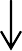 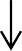 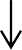 Gambar 3.1 Kerangka Operasional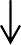 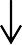 Populasi, sampel, besar sampel dan teknik samplingPopulasiPopulasi dalam penelitian ini terbagi menjadi dua :Seluruh mahasiswa tingkat akhir (persiapan skripsi) di program Program Studi Sarjana Terapan Kebidanan Kediri yaitu sebanyak 83 mahasiswa.Seluruh mahasiswa tingkat 1, 2 dan 3 di Program Studi Sarjana Terapan Kebidanan Kediri yaitu sebanyak 181 mahasiswaSampelSampel pada penelitian ini adalah sebagian mahasiswa di Program Studi Sarjana Terapan Kebidanan Kediri. Penghitungan besar sampel pada penelitian ini dengan menggunakan rumus Slovin yaitu :Keterangan:n	= besar sampel minimum N = besar populasi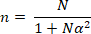 α	= kesalahan (absolut) yang dapat ditoleransi, sebesar 5%Mahasiswa tingkat akhir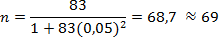 Mahasiswa tingkat 1, 2 dan 3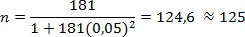 Jadi besar sampel yang digunakan dalam penelitian ini adalah sampel mahasiswa tingkat akhir sebanyak 69 responden dan sampel mahasiswa tingkat 1, 2 dan 3 sebanyak 125 responden.SamplingPengambilan sampel yang digunakan pada penelitian ini adalah dengan teknik simple random sampling dimana peneliti mengambil sampel secara acak pada populasi yang akan diteliti.Lokasi dan waktu penelitianPenelitian ini dilaksanakan di Kampus IV Poltekkes Kemenkes Malang Juni – Agustus 2020.Variabel PenelitianTerdapat dua variabel bebas (independent variables) dalam penelitian ini. Yang dimaksud variable bebas adalah variable yang mempengaruhi atau yang menjadi sebab perubahannya atau timbulnya variabel terikat. Dari masalah yang telah dirumuskan maka penelitian ini bermaksud mengungkapkan fakta dan mengkaji dua variabel bebas yaitu :Variabel (X1) : Minat baca buku konvensionalVariabel (X2) : Minat baca buku digitalInstrumen penelitianPenelitian ini menggunakan kuesioner berupa angket atau kuesioner yang dibuat sendiri oleh peneliti. Instrumen yang digunakan dalam penelitian ini dimaksudkan untuk menghasilkan data yang akurat yaitu dengan menggunakan skala Likert. Sugiyono (2014) menyatakan bahwa Skala Likert digunakan untuk mengukur suatu sikap, pendapat dan persepsi seseorang atau sekelompok orang tentang suatu fenomena sosial. Dalam penelitian ini, peneliti menggunakan jenis instrument angket atau kuesioner dengan pemberian skor sebagai berikut:Agar mendapatkan sebuah hasil penelitian yang memuaskan, peneliti menyusun rancangan kisi-kisi instrumen penelitian. Arikunto (2006) menyatakan bahwa Kisi-kisi bertujuan untuk menunjukkan keterkaitan antara variabel yang diteliti dengan sumber data atau teori yang diambil. Dalam penelitian ini, dari setiapvariabel yang ada akan diberikan penejelasan, selanjutnya menentukan indikator yang akan diukur, hingga menjadi item pernyataan, seperti terlihat pada Tabel 3.1 dibawah ini.Tabel 3.1 Kisi-kisi InstrumenSebelum disebar kepada para responden sesungguhnya, kuesioner terlebih dahulu diuji coba untuk mengetahui validitas guna menyempurnakan kuesioner. Menurut Singarimbun (1995), validitas menunjukkan sejauh mana suatu alat pengukur itu mengukur apa yang ingin diukur. Tidak ada patokan yang pasti untuk jumlah responden dalam uji coba. Adapun tujuan dilakukan uji coba ini adalah :Untuk mengetahui hambatan-hambatan yang ditemukan dalam penyebaran dan pengumpulan kuesioner.Untuk mengetahui apakah para responden dapat memahami isi pertanyaan yang ada dalam kuesioner.Untuk memperbaiki kuesioner yang akan disebar ulangHasil uji coba akan dijadikan koreksi, untuk kemudian dilakukan perbaikan terhadap kekurangannya untuk memudahkan para responden dalam memahami maksud pertanyaan yang ada dalam kuesioner dan dapat menjawab pertanyaan sesuai dengan perintah pengisian jawaban.Dalam menjawab instrument penelitian ini, responden hanya member tanda misalnya checklist (V) atau tanda Silang (X) pada kemungkinan skala yang dipilih sesuai dengan pertanyaan/pernyataanTabel 3.2 Skor Kategori Rating ScaleMetode Pengumpulan DataPengumpulan data adalah suatu proses pendekatan kepada subyek dan proses pengumpulan karakteristik subyek yang diperlukan dalam suatu penelitian (Nursalam, 2008)Dalam penelitian ini, metode pengumpulan data yang diterapkan adalah:Peneliti mengajukan ijin kepada Ketua Program Studi Sarjana Terapan Kebidanan Kediri Poltekkes Kemenkes Malang,Peneliti melakukan pendataan mahasiswa Poltekkes Kemenkes MalangPeneliti mengambil sampel secara random atau acak dengan menggunakan teknik simple random sampling,Peneliti memberikan angket/ kuesioner pada respondan sesuai sampel  yang terpilih.Peneliti	kemudian	melakukan	identifikasi	data	minat	baca	buku konvensional dan digital,Hasil identifikasi tersebut kemudian dimasukan ke dalam lembar ceklist untuk kemudian dilakukan analisa.Metode pengolahan dan analisa dataMetode Pengolahan DataSetelah data terkumpul, dilakukan pengolahan data.Data yang diperoleh disajikan dalam bentuk tabel dan kemudian dianalisis. Langkah-langkah pengolahan data adalah sebagai berikut :EditingEditing adalah upaya untuk memeriksa kembali kebenaran data yang diperoleh atau dikumpulkan. Dalam proses ini data yang dipilih hanya data yang benar-benar obyektif (Notoatmodjo, 2010). Pada tahap ini, peneliti melakukan pemeriksaan kelengkapan data-data pada rekam medik untuk mengurangi kesalahan dalam meneliti variabel yang akan diteliti.CodingCoding merupakan pemberian kode numeric atau angka yang terdiri atas beberapa kategori. Coding atau pemberian kode ini sangat bermanfaatdalam memasukan data (data entry), (Notoatmodjo, 2010).. Data pada penelitian ini diberi kode antara lain adalah dengan menggunakan Rating Scale (SS=5, S=4, RR=3, TS=2, dan STS=1)Data EntryPada tahap ini peneliti memasukan data yang telah terkumpul pada lembar dokumentasi ke dalam sistem pengolahan data dalam bentuk kode yang terdapat pada komputer (Notoatmodjo, 2010).CleaningData yang telah di entry, kemudian peneliti melakukan pengecekan kembali terhadap data tersebut untuk meminimalkan adanya kesalahan kode maupun ketidaklengkapan data (Notoatmodjo, 2010).TabulatingYakni membuat tabel-tabel sesuai dengan tujuan penelitian atau yang diinginkan oleh peneliti (Notoatmodjo, 2010). Proses tabulasi pada penelitian ini menggunakan komputer.Analisis DataDalam tahap ini data diolah dan dianalisa dengan teknik tertentu. Analisis data yang digunakan dalam penelitian ini adalah analisis data univariate dan bevariate.Analisis UnivariateDalam penelitian ini peneliti menggunakan distribusi frekuensi relatif untuk mengetahui frekuensi dan persentase data minat baca yang akan diteliti, secara matematik dapat ditulis dengan rumus sebagai berikut :Keterangan :                         P :Persentase (frekuensi relatif) F :Frekuensi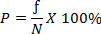 N :Jumlah sampelMenurut Arikunto (2006) hasil analisis data dengan rumus tersebut, kemudian diinterpretasikan dengan menggunakan skala kualitatif sebagai berikut:Tabel 3.3 Interpretasi Hasil Analisis UnivariateAnalisis BevariateDalam penelitian  ini  penulis  menggunakan  uji  statistik  untuk  variabel X, maka analisis  yang  digunakan  berdasarkan  rata-rata  (mean) dari masing-masing variabel. Nilai rata-rata (mean) didapat dengan menjumlahkan data keseluruhan setiap variabel,  kemudian dibagi dengan jumlah responden. Rumus rata-rata (mean) adalah sebagai berikut: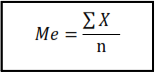 Keterangan :Me = rata-rata (mean)∑ = sigma (jumlah)X = nilai X ke-i sampai ke-nN = Jumlah respondenTeknik menggunakan mean ini merupakan salah satu teknik penjelasan kelompok yang didasarkan atas nilai rata-rata dari kelompok tersebut. Rata-rata ini didapat dengan menjumlahkan data seluruh individu yang ada pada kelompok tersebut kemudian dibagi dengan jumlah individu yang ada pada kelompok tersebut kemudian dibagi dengan jumlah individu yang ada pada kelompok tersebut. Setelah hasil rata-rata itu didapat,maka akan dibandingkan sesuai dengan kriteria yang telah ditentukan oleh penulis berdasarkan nilai terendah dan nilai tertinggi dari hasil kuesioner. Nilai terendah dan nilai tertinggi tersebut diambil dari banyaknya pernyataan dalam kuesioner dikalikan denganskor terendah yaitu 1 (satu) dan yang tertinggi yaitu 5 (lima).Untuk variable X bilai terendah dan tertinggi, masing-masing diambil banyaknya pertanyaan (20 pertanyaan) dari kuesioner dikalikalikan dengan nila terendah (1) dan nilai tertinggi (5) yang telah ditetapkan. Dimana nilai terendah dari variable X adalah (1x20) = 20 dan nilai tertingginya (5x20)=100. Rentangnya 100-20=80, jadi 80:5=16.Maka dengan demikian kriteria untuk menilai variable X tersebut dalam minat baca adalah :Nilai 20 – 35,9 dirancang dengan kriteria “Sangat Tidak Berminat”Nilai 36 – 51,9 dirancang dengan kriteria “Tidak Berminat”Nilai 52 – 67,9 dirancang dengan kriteria “Cukup Berminat”Nilai 68 – 83,9 dirancang dengan kriteria “Berminat”Nilai 84 – 100 dirancang dengan kriteria “Sangat Berminat”Sehingga uji statistik yang digunakan dalam penelitian komparatif dengan skala data 2 variabel ordinal untuk mengetahui perbedaan minat baca buku elektronik (e-book) dan buku konvensional adalah Wilcoxon-Signed Rank Test. Uji wilcoxon digunakan untuk menganalisis hasil-hasil pengamatan yang berpasangan dari dua data apakah berbeda atau tidak.Uji hipotesis :H0 : d = 0 (tidak ada perbedaan diantara dua perlakuan yang diberikan)H1 : d ≠ 0 (ada perbedaan diantara dua perlakuan yang diberikan) Dengan d menunjukkan selisih nilai antara kedua perlakuan.Penyajian HasilHasil penelitian ini akan ditampilkan dalam bentuk tabel yaitu untuk data yang akan diklasifikasikan dan ditabulasi. Penyajian data dalam bentuk tabeladalah suatu bentuk penyajian yang sistematik daripada data numerik yang tersusun dalam kolom atau jajaran (Notoatmodjo 2002)Etika PenelitianPeneliti dalam melakukan penelitian dengan menekankan etika penelitian yang meliputi :Lembar persetujuan menjadi responden (informed consent)Lembar ini diberikan kepada subjek yang diteliti, peneliti menjelaskan maksud dan tujuan penelitian.Jika responden bersedia diteliti, maka mereka harus menandatangani persetujuan tersebut. Jika menolak untuk diteliti, maka tidak akan memaksa dan tetap akan menghormati hak-haknya.Tanpa nama (anonymity)Penelitian yang dilakukan sangat menjaga kerahasiaan responden maka penulis tidak mencantumkan namanya pada lembar pengumpulan data, tetapi cukup memberi kode.Kerahasiaan (confidentiality)Kerahasiaan informasi responden dijamin oleh peneliti, hanya kelompok data tertentu saja yang akan disajikan atau dilampirkan sebagai hasil riset.(Hidayat, 2007)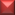 BAB 4HASIL DAN PEMBAHASANHasilPenelitian ini bertujuan untuk mengetahui ada atau tidaknya perbedaan minat baca buku elektronik (e-book) dan buku konvensional, dengan menggunakan pengujian Wilcoxon. Penelitian yang dilaksanakan di lingkungan Kampus IV Poltekkes Kemenkes Malang pada bulan Juni hingga Agustus 2020 dengan memberikan angket/kuesioner pada populasi dengan teknik simple  random sampling. Setelahnya, dilakukan pengolahan data, seperti editing, coding, memasukkan data, lalu dilakukan cleaning, dan dilakukan proses tabulating. Terakhir, dilakukan analisis dan interpretasi data.Analisis UnivariateSalah satu analisis data yang digunakan dalam penelitian ini ialah analisis data univariate. Analisis ini bertujuan untuk mengetahui distribusi frekuensi relatif dan persentase data penelitian, yakni minat baca pada buku elektronik dan buku konvensional dan melakukan interpretasi.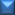 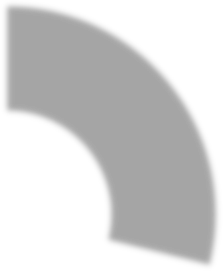 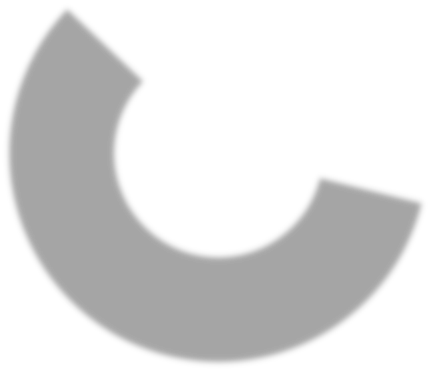 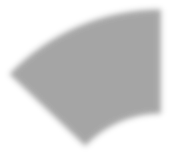 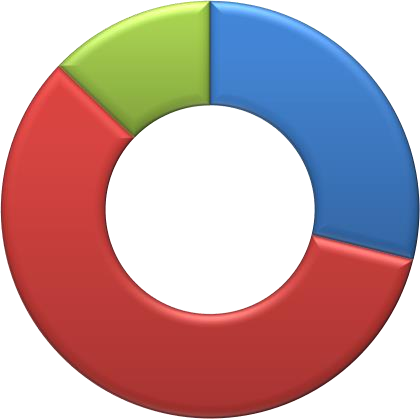 Sumber: data primer penelitian yang diolah.Gambar 4.1 Hasil Uji Univariate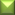 Pada hasil analisis univariate, seperti yang ditunjukkan pada Gmabar 4.1 diketahui bahwa sampel data yang lebih meminati membaca buku menggunakan buku elektronik (e-book) sebanyak 113 mahasiswa. Sampel data yang lebih meminati membaca buku menggunakan buku konvensional sebesar 56 mahasiswa, sedangkan yang sama-sama meminati keduanya sebanyak 25 mahasiswa.Interpretasi hasil analisis univariate berdasarkan Tabel 4.1 diketahui bahwa sebagian besar sampel atau mahasiswa Poltekkes Kemenkes Malang memiliki minat baca pada buku elektronik lebih besar dibandingkan dengan buku konvensional, yakni sebesar 58 persen. Jumlah mahasiswa atau sampel yang lebih meminati membaca buku konvensional daripada buku elektronik sebesar 29 persen atau dapat diinterpretasi jumlahnya hampir setengahnya. Terakhir, jumlah mahasiswa atau sampel yang menyukai keduanya hanya berjumlah 13 persen atau hanya sebagian kecil dari jumlah sampel.Tabel 4.1Hasil Uji Univariate dan InterpretasiSumber: data primer penelitian yang diolah.Analisis BevariateAnalisis bevariate bertujuan untuk mengetahui rata-rata dari masing- masing variabel yang digunakan. Berikut adalah hasil dari pengujian bevariate:Tabel 4.2 Hasil Uji BevariateSumber: data primer penelitian yang diolah.Berdasarkan Tabel 4.2 diketahui bahwa rata-rata peminat membaca buku konvensional sebesar 80,65 atau dengan kata lain mahasiswa kampus IV Poltekkes Kemenkes Malang masuk dalam kriteria “Berminat.” Selanjutnya, peminat membaca buku elektronik sebesar 87,15; dapat diinterpretasikan bahwa sampel “Sangat Berminat” membaca menggunakan buku elektronik.Analisis Uji WilcoxonTabel 4.3 Hasil Uji WilcoxonTest StatisticsbBased on negative ranks.Wilcoxon Signed Ranks TestSumber: data primer penelitian yang diolah.Pada pengujian ini bertujuan untuk mengetahui data yang diuji berbeda atau tidak. Hasil pengujian seperti pada Tabel 4.3 menunjukkan bahwa nilai α adalah 0,000 (p < 0,05) yang berarti H0 ditolak dan H1 diterima atau dengan kata lain terdapat perbedaan minat baca pada mahasiswa kampus IV Poltekkes Kemenkes Malang.PembahasanBerdasarkan hasil pengujian yang telah diinterpretasi sebelumnya diketahui apabila pada era globalilasi ini mahasiswa kampus IV Poltekkes Kemenkes Malang lebih meminati membaca buku elektonik (e-book) dibandingkan dengan membaca buku cetak atau buku konvensional. Hal ini searah dengan penelitian yang dilakukan oleh Dizon (2014) yang mana membaca buku elektronik mampu meningkatkan motivasi membaca yang lebih tinggi. Long danSzabo (2016) menambahkan bahwa ada peningkatan motivasi minat membaca pada penggunakan aplikasi bacaan elektronik atau digital.Pada era globalisasi saat ini, platform atau aplikasi yang menawarkan bacaan elektronik terus bertambah dan berkembang. Hal ini merupakan faktor mendukung peningkatan minat baca pada buku elektronik. Prawesti (2018) menambahkan bahwa munculnya aplikasi bacaan elektronik menawarkan banyak kemudahan dengan akses yang mudah, fleksibel, dan beragam. Sukardi (2020) menambahkan sebagian orang lebih memilih membaca menggunakan buku elektronik karena mudah dibawa dan bisa dibuka di mana saja ketika tidak ada kesibukan lainnya.Jika dibandingkan dengan membaca buku konvensional, membaca buku elektronik jauh lebih mudah untuk mengakses tanpa harus bergerak dan membutuhkan transportasi, serta koleksi buku yang kurang lengkap dan harga buku yang relatif lebih mahal. Buku konvensional merupakan buku cetak yang membutuhkan ruang untuk menyimpannya, sedangkan buku elektronik hanya memerlukan ponsel pintar atau smartphone, yang mana didalamnya bisa digunakan untuk menyimpan buku elektronik dalam jumlah lebih besar. Buku elektronik juga didukung keberadaannya dengan banyaknya jumlah aplikasi dan platfrom gratis yang menawarkan banyak bacaan.Mustafa (2012) menjelaskan beberapa faktor yang menyebabkan buku konvensional kurang diminati diantaranya ialah buku konvensional erat kaitannya dengan keberadaan perpustakaan. Di Indonesia sendiri jumlah perpustakaan masih sedikit, dan lagi harga buku yang mahal membuat buku hanya dapat dijangkau oleh kalangan tertentu. Hal ini diperparah dengan distribusi buku yang hanya berpusat di Pulau Jawa (IKAPI, 2015).Namun berdasarkan pengujian yang dilakukan masih ada beberapa mahasiswa yang lebih meminati membaca buku konvensional dibandingkan dengan buku elektronik. Hal ini dikarenakan membaca buku konvensional terasa lebih nyaman, tidak lelah dimata, dan bisa dibawa ke mana saja. Sukardi (2020)dalam penilitiannya menjelaskan alasan seseorang lebih meminati buku konvensional karena dapat dibaca beramai-ramai dan mampu meningkatkan kegiatan sosial.Situasi pandemi yang dikarenakan adanya wabah Covid-19 ini juga menjadi penyebab semakin banyaknya atau meningkatnya pengguna atau pemakai buku elektronik. Pandemi juga menghambat akses menuju lokasi perpustakaan yang dikarenakan pemberlakuan protokol kesehatan yang salah satunya adalah physical distancing, di mana hal ini bisa sebagai penyebab meningkatnya mahasiswa kampus IV Poltekkes Kemenkes Malang lebih meminati membaca melalui buku elektronik.KesimpulanBAB 5 PENUTUPBerdasarkan hasil penelitian dan analisis pembahasan terkait minat baca buku elektronik dan buku konvensional, dapat ditarik kesimpulan sebagai berikut:Hasil analisis dan pembahasan uji Wilcoxon diperoleh hasil bahwa minat baca buku elektronik lebih banyak daripada buku konvensional.Hasil analisis dan pembahasan uji Wilcoxon diperoleh hasil bahwa minat baca buku konvensional lebih sedikit daripada buku elektronik.Hasil pengujian, analisis, dan pembahasan menunjukkan bahwa ada perbedaan signifikan terkait minat baca buku konvensional dan buku elektronik.SaranBerdasarkan hasil pembahasan, maka ada beberapa saran yang dapat ditawarkan penulis terkait minat baca mahasiswa kampus IV Poltekkes Kemenkes Malang, yakni sebagai berikut:Bagi PenelitiBerdasarkan hasil penelitian yang diperoleh bisa memberi masukan pada tempat Peneliti agar mampu meningkatkan fasilitas perpustakaan sehingga akan lebih meningkatkan minat baca mahasiswa baik buku elektronik maupun buku konvensional.Bagi Tempat PenelitiPerpustakaan diharapkan mampu menyediakan buku elektronik gratis lebih banyak dan menyediakan fasilitas baca buku elektronik berupa penambahan jumlah komputer serta penyediaan jaringan internet yang cepat dan kuat sehingga dapat diakses oleh semua mahasiswa kampus IV Poltekkes Kemenkes Malang.Bagi Institusi Pendidikan KebidananMendukung fasilitas perpustakaan untuk meningkatkan minat baca baik buku elektronik maupun buku konvensional.DAFTAR PUSTAKAAlwi, Hasan. 2007. Kamus Besar Bahasa Indonesia. Jakarta: Balai Pustaka. Arep, Ishak dan Hendri Tanjung. 2003. Manajemen Motivasi. Jakarta: Grasindo. Arikunto, S. 2006. Metode Penelitian Kualitatif. Jakarta: Bumi AksaraDarmono, 2007. Perpustakaan Sekolah: Pendekatan Aspek Manajemen dan Tata Kerja, Jakarta: GrasindoElliot et al. 2000. Educational Psychology: Efective Teaching, Effective Learning, 3rd edition. United States of America: Mc Graw Hill Companies.Fitria, H. (2018). Pengembangan Strategi Problem Based Learning Pada Mata Kuliah Strategi Belajar Mengajar. Jurnal Dosen Universitas PGRI Palembang.Ghofur, A., & Kustijono, R. (2015). Pengembangan E-Book Berbasis Flash Kvisoft Flipbook Pada Materi Kinematika Gerak Lurus Sebagai Sarana Belajar Siswa SMA Kelas X. Jurnal Inovasi Pendidikan Fisika (JIPF) , 176-180.Ikatan Penerbit Indonesia. 2015. Industri Penerbitan Buku di Indonesia: Dalam Data dan Fakta. Jakarta: IKAPI.LasaHS. (2007). Manajemen Perpustakaan Sekolah. Yogyakarta: Pinus Book Publisher.Long, Deanna dan Szabo, Susan . 2016, “E-Readers and the Effects on Students’ Reading Motivation, Attitude, and Comprehention During Guided Reading”, Journal Cogent Education Volume 3 – Issue 1.Meliyawati. 2016. Pemahaman Dasar Membaca. Yogyakarta: Deepublish Mustafa, B. 2012. “Indonesian People Reading Habit is Very Low: How Librariescan Enhance the People Reading Habit”. Journal Institut Pertanian Bogor, 1-10.Notoatmodjo, S. (2008). Metodologi Penelitian Kesehatan (Edisi Revisi). Jakarta: PT. Rineka Cipta.Nursalam. (2008). Konsep dan Penerapan Metodologi Penelitian Ilmu Keperawatan Pedoman Skripsi, Tesis dan Instrumen Penelitian Keperawatan. Jakarta: Salemba Medika.Prawesti, Dini Anggia. 2018. Pengaruh Penggunaan Aplikasi Bacaan Digital Terhadap Tingkat Minat Baca di Kalangan Mahasiswa Universitas Airlangga. FISIP – Universitas Airlangga.Sugiyono. (2008). Metode Penelitian Kuantitatif Kualitatif dan R&D. Bandung: AlfabetaSuhendar, Yaya, dan Pawit M. Yusuf, Pedoman Penyelenggaraan Perpustakaan Sekolah, Jakarta: Kencana, 2007.Sukardi. 2020. Analisa Minat Membaca Antara E-Book dengan Buku Cetak Menggunakan Metode Observasi pada Politeknik Tri Mitra Karya Mandiri. Jurnal IKRA-ITH Ekonomika Vol. 4, No. 2.Sutarno, NS. (2006). Manajemen perpustakaan: suatu pendekatan praktik. Jakarta: Sagung SetoSuwarno, Wiji. 2010. Pengetahuan Dasar Kepustakaan. Bogor: Ghalia Indonesia.Lampiran 1. Instrumen PenelitianANGKET MINAT BACAPetunjuk Pengisian :Berilah tanda (√) pada kolom jawaban sesuai dengan apa yang anda rasakan.Jawablah pertanyaan dengan memilih salah satu dari 5 pilihan jawaban, yaitu:Lampiran 2. Jadwal PenelitianPenelitian dilaksanakan selama tahun 2020 dengan jadwal sebagai berikut :Lampiran 3. Hasil Pengujian Univariate dan BevariateRanksbuku_elektronik < buku_konvensionalbuku_elektronik > buku_konvensionalbuku_elektronik = buku_konvensionalLampiran 4. Hasil Pengujian WilcoxonTest StatisticsbBased on negative ranks.Wilcoxon Signed Ranks TestLampiran 5. Rincian AnggaranRINCIAN ANGGARAN BIAYA PENELITIAN 2020 (PTUPT)PERBEDAAN MINAT BACA BUKU ELEKTRONIK (E-BOOK) DAN BUKU KONVENSIONAL PADA ERA GLOBALISASI DI KALANGAN MAHASISWA PRODI KEBIDANAN KEDIRI POLTEKKES KEMENKES MALANGLampiran 6. Surat PernyataanSURAT PERNYATAAN KETUA PENELITIYang bertanda tangan di bawah iniNama	: Indah Rahmaningtyas, S.Kp., M.KesNIP	196410051989032001Pangkat/Golongan : Penata Tk. I / IIId Jabatan Fungsional : LektorDengan ini menyatakan bahwa hasil penelitian saya dengan judul : Perbedaan Antara Minat Baca Buku Elektronik (E-Book) Dan Buku Konvensional Pada Era Globalisasi Di Kalangan Mahasiswa Prodi Kebidanan Kediri Poltekkes Kemenkes Malang yang diusulkan dalam skema penelitian dosen pemula untuk tahun anggaran 2020 bersifat original dan belum pernah dibiayai oleh lembaga/sumber dana lain. Bilamana dikemudian hari ditemukan ketidaksesuaian dengan pernyataan ini, maka saya bersedia dituntut dan diproses dengan ketentuan yang berlaku dan mengembalikan seluruh biaya penelitian yang sudah diterima ke kas negara.Demikian pernyataan ini dibuat dengan sesungguhnya dan dengan sebenar- benarnya.MengesahkanDirektur Poltekkes Kemenkes MalangBudi Susatia, S.Kp, M.Kes. NIP. 19650318 198803 1 002Lampiran 7. Borang PenelitianEVALUASI PEMBAHASANPENELITIAN TERAPAN UNGGULAN PERGURUAN TINGGIKeterangan:Skor:1,2,3,5,6,7 (1 = Buruk, 2 = Sangat kurang, 3 = Kurang, 5 = Cukup, 6 = Baik, 7 = Sangat baik) Nilai = Bobot x skorKomentar Penilai:..........................................................................................................................................................................................................................................................................................................................,..........................Penilai,(..................................)Judul:Perbedaan Minat Baca Buku Elektronik (E-Book) Dan Buku Konvensional Pada Era Globalisasi DiKalangan	Mahasiswa	Prodi	Kebidanan	Kediri Poltekkes Kemenkes MalangKetua PenelitiNama Lengkap:Indah Rahmaningtyas, S.Kp, M.KesNIP:196410051989032001Jabatan Fungsional:LektorProgram Studi:Kebidanan KediriNomor HP:081249859796Alamat surel (e-mail):indah.rahmaningtyas@gmail.comAnggota Peneliti (1)Nama Lengkap:Pipit Haryadi, S.SosProgram Studi:Kebidanan KediriAnggota Peneliti (2)Nama Lengkap:Lumastari Ajeng Wijayanti, S.Kp, M.Kep, Sp.MatProgram Studi:Kebidanan KediriTahun Pelaksanaan:2020Biaya Penelitian:Rp. 14.706.800,-Mengetahui,Kepala Pusat Penelitian Poltekkes Kemenkes MalangSri Winarni, S.Pd., M.Kes. NIP. 19641016 198603 2 002Kediri, 1 Desember 2020 Peneliti,Indah Rahmaningtyas, S.Kp, M.Kes.NIP. 19641005 198903 2 001SS: Sangat setujuDiberi skor 5S : SetujuDiberi skor 4RR : Ragu-raguDiberi skor 3TS : Tidak setujuDiberi skor 2STS : Sangat tidak setujuDiberi skor 1NoVariabel PenelitianIndikatorNo Item1Minat Baca Buku CetakFaktor Internal1, 2, 3, 4, 5, 71Minat Baca Buku CetakFaktor Eksternal6, 7, 8, 92Minat Baca eBookFaktor Internal11, 12, 13, 14, 192Minat Baca eBookFaktor Eksternal16, 17, 18, 20Arah Pernyataan(SS)(S)(RR)(TS)(STS)Positif54321Negatif12345Presentase (%)Interpretasi100Seluruhnya99 – 76Hampir Seluruhnya75 – 51Sebagian besar50Setengahnya49 - 26Hampir setengahnya25 – 1Sebagian Kecil0Tidak SatupunPersentase (%)InterpretasiBuku Elektronik < Buku Konvensional29Hampir setengahnyaBuku Elektronik > Buku Konvensional58Sebagian besarBuku Elektronik = Buku Konvensional13Sebagian kecilVariabelRata-rataBuku Elektronik < Buku Konvensional80,65Buku Elektronik > Buku Konvensional87,15buku_elektronik - buku_konvensionalZ-4.246aAsymp. Sig. (2-tailed).000SS=Sangat setujuS=SetujuRR=Ragu-ragu / bimbangTS=Tidak setujuSTS=Sangat tidak setujuNoPernyataanJawabanJawabanJawabanJawabanJawabanNoPernyataanSSSRRTSSTSMINAT BACA BUKU CETAKMINAT BACA BUKU CETAKMINAT BACA BUKU CETAKMINAT BACA BUKU CETAKMINAT BACA BUKU CETAKMINAT BACA BUKU CETAKMINAT BACA BUKU CETAK1Saya termasuk kriteria orang yang suka membaca bukucetak2Saya suka meminjam buku dari perpustakaan untuk dibaca.3Saya membaca/ meminjam buku perpustakaan bukanhanya karena ada perintah dari dosen.4Saya merasa telah membaca buku lebih banyak dibandingkan teman-teman saya.5Setiap hari saya selalu menyempatkan membaca bukuwalaupun hanya beberapa menit saja.6Saya membaca koran, artikel atau tulisan di madingkarena memuat informasi penting.7Sudah banyak buku yang pernah saya baca/pinjam dariperpustakaan8Saya banyak membaca buku cetak untuk memperluas wawasan pengetahuan9Lebih mudah untuk membaca melalui buku cetakdaripada e-book10Apabila jam istirahat atau tidak ada dosen mengajar, saya memanfaatkan waktu di perpustakaan untukmembaca bukuMINAT BACA E-BOOKMINAT BACA E-BOOKMINAT BACA E-BOOKMINAT BACA E-BOOKMINAT BACA E-BOOKMINAT BACA E-BOOKMINAT BACA E-BOOK11Saya termasuk kriteria orang yang suka membaca bukuelektronik/ e-book12Saya suka meminjam buku online dari perpustakaan online untuk dibaca13Saya suka mendownload buku/ bacaan/literatur online14Saya merasa telah membaca buku/literatur online lebihbanyak dibandingkan teman-teman saya.15Setiap hari saya selalu menyempatkan membaca literature/ bacaan online walaupun hanya beberapa menitsaja.16Saya membaca koran, artikel atau tulisan melalui media elektronik karena memuat informasi penting.17Saya lebih suka membaca melalui media elektronikkarena dapat diakses dimana saja, lebih mudah dan praktis.18Saya lebih suka membaca melalui media elektronik karena tidak perlu memikirkan jangka waktu peminjaman dan membayar denda bila terlambatmeminjam seperti buku cetak.19Sudah banyak e-book yang pernah saya baca/pinjam dari perpustakaan online20Saya lebih suka mendownload e-book secara onlineNoKegiatanSemester PertamaSemester PertamaSemester PertamaSemester PertamaSemester PertamaSemester PertamaSemester KeduaSemester KeduaSemester KeduaSemester KeduaSemester KeduaSemester KeduaNoKegiatanJanPebMarAprMeiJunJulAgtSepOktNopDes1.Studi literature2.Penyusunan proposal3.Seminar proposal4.Pengumpulan data5.Pengolahan data6.Progress report7.Penyusunan Laporan Hasil8.Seminar hasil9.Penyelesaian akhir10.Penggandaan dan publikasiNMean RankSum of Ranksbuku_elektronik - buku_konvensionalNegative Ranks56a80.654516.50buku_elektronik - buku_konvensionalPositive Ranks113b87.159848.50Ties25cTotal194buku_elektronik -buku_konvensio nalZ-4.246aAsymp. Sig. (2-tailed).000No.Jenis PengeluaranSatuanVolumeVolumeVolumeHarga SatuanJumlah Biaya (Rp)JumlahNo.Jenis PengeluaranSatuanVolumeVolumeVolumeHarga SatuanJumlah Biaya (Rp)DiterimakanIBahan Habis Pakai14,119,8001ATK :cartridge warna dan hitam2buah250,000500,000kertas HVS A44rim45,000180,0002Bahan kontak164buah25,0004,100,0003Biaya penggandaan, penjilidan laporan kemajuan-dan laporan hasil1paket1keg300,000300,000Biaya penggandaan kuesioner164exp4lbr20032,8004Cetak Buku Pedoman164exp1keg30,0004,920,0005Konsumsi pertemuan175kotaknasi1keg20,0003,500,000-IIBelanja sewa--IIIBelanja jasa lainnya-300,0001Biaya pengurusan ethical clearance1paket1keg300,000300,000-IVBiaya perjalanan-287,0001Uang harian seminar hasil1orang1keg287,000287,000Jumlah TotalJumlah TotalJumlah TotalJumlah TotalJumlah TotalJumlah TotalJumlah TotalJumlah Total14,706,800Mengetahui,Kepala Pusat Penelitian dan Pengabdian Masyarakat Poltekkes Kemenkes MalangSri Winarni, S.Kp., M.Kes NIP. 19641016 198603 2 002Kediri, 01 Desember 2020 Yang menyatakanIndah Rahmaningtyas, S.Kp, M.Kes.NIP. 19641005 198903 2 001Judul Penelitian:Perbedaan Minat Baca Buku Elektronik (E-Book) Dan BukuKonvensional Pada Era Globalisasi Di Kalangan Mahasiswa Prodi Kebidanan Kediri Poltekkes Kemenkes MalangBidang Unggulan PT:KebidananTopik Unggulan:Digitalisasi PerpustakaanPerguruan Tinggi:Poltekkes Kemenkes MalangProgram Studi:Kebidanan KediriKetua Penelitia.	Nama Lengkap:Indah Rahmaningtyas, S.Kp., M.Kesb.	NIDN:4005106401c.	Jabatan fungsional:LektorAnggota Peneliti:2 orangTahun Penelitian Keseluruhan:1 tahunBiaya Penelitian Tahun ke-1a.	Dana yang diusulkan:Rp. 9.160.000,-b.	Dana yang diterima:Rp. ……………….NoKriteria PenilaianBobot (%)SkorNilai1Kemampuan presentasi dan penguasaan materi penelitian152Kesesuaian usulan dengan peta jalan (roadmap) dan Keunggulan dalam Rencana Strategis Penelitian(Renstra Penelitian) perguruan tinggi153Keutuhan peta jalan dan manfaat penelitian204Potensi tercapainya luaran :Produk/proses teknologiPublikasi, HKI, buku ajar, teknologi tepat guna, model/ kebijakan, rekayasa sosial, dllPengkajian, pengembangan dan penerapan iptek305Kelayakan (rekam jejak tim peneliti, dukungan danadari institusi/ mitra, jadwal pelaksanaan, usulan pembiayaan)20Jumlah100